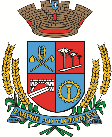 Estado do Rio Grande do SulCâmara de Vereadores de Getúlio VargasBoletim Informativo Nº. 029/2020Sessão Ordinária do dia 27 de agosto de 2020, às 18h30, realizada na sede do Poder Legislativo, na Sala das Sessões Engenheiro Firmino Girardello.PROPOSIÇÕES EM PAUTAPedido de Providências nº 026/2020, de 18-08-2020- Vereador - Solicita a restauração da parte externa do Ginásio Municipal Ataliba José Flores.APROVADO POR UNANIMIDADEPedido de Providências nº 027/2020, de 25-08-2020 - Vereador - Solicita que seja realizado um estudo técnico, pela engenharia de trânsito de nosso Município, na Rua Júlio de Castilhos, bairro Navegantes/Monte Claro, visando implantar meios de redução de velocidade e segurança no trânsito, tais como faixas elevadas de pedestres, sinalização e rotatória na esquina com a Rua Arcibaldo Somenzi.APROVADO POR UNANIMIDADEProjeto de Lei acompanhado de Parecer Favorável de nº 047/2020, de 11-05-2020 - Executivo Municipal - Dispõe sobre a inspeção industrial e sanitária de produtos de origem animal e sua fiscalização através do serviço de inspeção municipal – S.I.M, e dá outras providências.Projeto de Lei nº 084/2020, de 24-08-2020 - Executivo Municipal - Autoriza o Poder Executivo a firmar convênio com o Corpo de Bombeiros Militar do Rio Grande do Sul – CBMRS para conjugar esforços para o implemento e desenvolvimento dos serviços de prevenção e combate a incêndios, busca e salvamento e atividades de defesa civil através da instalação do Corpo de Bombeiros Militar Padrão Comunitário.APROVADO POR UNANIMIDADEProjeto de Lei nº 085/2020, de 26-08/-2020 - Executivo Municipal – Autoriza o Poder Executivo Municipal a firmar Parceria via Termo de Fomento, com a Associação Comercial, Cultural, Industrial de Agropecuária e de Serviços de Getúlio Vargas – ACCIAS, para o Programa de Desenvolvimento de Getúlio Vargas – PRODEGE.APROVADO POR UNANIMIDADEIndicação nº 012/2020, de 18-08-2020 - Vereador - Solicita informações das empresas de internet de fibra óptica atuantes em nosso Município, sobre a responsabilidade em relação aos cabos de fibra óptica caídos nos passeios públicos.APROVADO POR UNANIMIDADECOMUNICADOS*A próxima Sessão Ordinária será realizada no dia 3 de setembro, às 18h30min, na Sala das Sessões Engenheiro Firmino Girardello, na Câmara de Vereadores. *As Sessões Ordinárias e Extraordinárias são feitas com ausência de público. Em conformidade com a Resolução de Mesa n.º 03/2020, de 26 de maio de 2020, que dispõe sobre o acesso aos serviços do Poder Legislativo e regulamenta a realização das sessões durante o período de calamidade pública decretado em decorrência da pandemia do coronavírus (COVID-19), fica autorizada a entrada da imprensa exclusivamente para acompanhamento das Sessões, sendo limitado por um integrante de cada veículo de comunicação e uso de máscara*O atendimento na Câmara de Vereadores acontece em turno único, das 7h30 às 13h30. O contato com o Poder Legislativo poderá ser feito por telefone, através do número 54 - 9 9635 6185, ou através do e-mail: camaravereadoresgv@gmail.comPara maiores informações acesse:www.getuliovargas.rs.leg.brGetúlio Vargas, 28 de agosto de 2020Presidência APROVADO POR UNANIMIDADE